ĮSAKYMAS
DĖL mažos vertės pirkimų tvarkos TAISYKLIŲ patvirtinimo2017 m. rugsėjo 14 d. Nr. V-156
Kaunas          Vadovaudamasi Lietuvos Respublikos 2017 m. gegužės 2 d. Nr. XIII-327 Viešųjų pirkimų įstatymo Nr. 1-1491 pakeitimo įstatymo 25 straipsnio 2 dalimi:1. P r i p a ž į s t u  netekusiomis galios Kauno Antano Smetonos gimnazijos supaprastintų viešųjų pirkimų taisykles, patvirtintas Kauno Antano Smetonos gimnazijos direktoriaus 2015 m. vasario 25 d. įsakymu Nr. V-47 „Dėl supaprastintų viešųjų pirkimų taisyklių tvirtinimo“.2. T v i r t i n u  Kauno Antano Smetonos gimnazijos Mažos vertės pirkimų tvarkos taisykles (pridedama).Direktorė									Violeta BalčiūnienėPATVIRTINTAKauno Antano Smetonos gimnazijos direktoriaus2017 m. rugsėjo 14 d. įsakymu Nr. V-156KAUNO ANTANO SMETONOS GIMNAZIJOSMAŽOS VERTĖS PIRKIMŲ tvarkos TAISYKLĖSI. BENDROSIOS NUOSTATOS1. Mažos vertės pirkimų tvarkos taisyklės (toliau – Taisyklės) parengtos vadovaujantis Lietuvos Respublikos viešųjų pirkimų įstatymu (toliau – Viešųjų pirkimų įstatymas). 2. Taisyklės nustato prekių, paslaugų ir darbų mažos vertės pirkimų (toliau – pirkimai) būdus ir jų procedūrų atlikimo tvarką.3. Atlikdama mažos vertės pirkimus, Kauno Antano Smetonos gimnazija (toliau – Gimnazija) vadovaujasi šiomis Taisyklėmis, taip pat Viešųjų pirkimų įstatymu, Lietuvos Respublikos civiliniu kodeksu ir kitais teisės aktais. Atliekant mažos vertės pirkimus, privalomai taikomos Viešųjų pirkimų įstatymo I skyriaus, 31, 34 straipsnių, 58 straipsnio 1 dalies, 82 straipsnio, 86 straipsnio 5, 6, 7 ir 9 dalių, 91 straipsnio, VI ir VII skyrių ir kitų šiose Taisyklėse nurodytų Viešųjų pirkimų įstatymo straipsnių ar jų dalių nuostatos.4. Taisyklėse vartojamos sąvokos:4.1. mažos vertės pirkimas – tai:4.1.1. supaprastintas pirkimas, kai prekių ar paslaugų pirkimo numatoma vertė yra mažesnė kaip 58 000 Eur (penkiasdešimt aštuoni tūkstančiai eurų) (be pridėtinės vertės mokesčio (toliau – PVM)), o darbų pirkimo numatoma vertė mažesnė kaip 145 000 Eur (šimtas keturiasdešimt penki tūkstančiai eurų) (be PVM);4.1.2.supaprastintas pirkimas, atliekamas toms atskiroms pirkimo dalims, kurių bendra vertė yra mažesnė kaip 58 000 Eur (penkiasdešimt aštuoni tūkstančiai eurų) (be PVM) to paties tipo prekių ar paslaugų sutarčių vertės, o perkant darbus – mažesnė kaip 145 000 Eur (šimtas keturiasdešimt penki tūkstančiai eurų) (be PVM). Jeigu numatoma pirkimo vertė yra lygi tarptautinio pirkimo vertės ribai arba ją viršija, gimnazija užtikrina, kad bendra dalių vertė, atliekant mažos vertės ir kitų supaprastintų pirkimų procedūras, būtų ne didesnė kaip 20 procentų bendros visų pirkimo dalių vertės;4.2. neskelbiama apklausa – pirkimo būdas, kai gimnazija kreipiasi į tiekėjus, kviesdama pateikti pasiūlymus;4.3. pirkimų organizatorius – gimnazijos direktoriaus ar jo įgaliotojo asmens paskirtas darbuotojas, kuris gimnazijos nustatyta tvarka organizuoja ir atlieka mažos vertės pirkimus, kai tokiems pirkimams atlikti nesudaroma viešojo pirkimo komisija. Skiriant pirkimų organizatorių, turi būti atsižvelgiama į jo ekonomines, technines, teisines žinias ir Viešųjų pirkimų įstatymo bei kitų pirkimus reglamentuojančių teisės aktų išmanymą. Pirkimų organizatoriai gali būti tik nepriekaištingos reputacijos asmenys;4.4. skelbiama apklausa – pirkimo būdas, kai gimnazija apie atliekamą pirkimą paskelbia Centrinės viešųjų pirkimų informacinės sistemos (toliau – CVP IS) priemonėmis (užpildo skelbimą apie pirkimą, vadovaudamasi Viešųjų pirkimų tarnybos nustatyta tvarka);4.5. viešojo pirkimo komisija (toliau – Komisija) – gimnazijos direktoriaus arba jo įgaliotosios organizacijos vadovo įsakymu (potvarkiu), vadovaujantis Viešųjų pirkimų įstatymo 19 straipsniu, sudaryta Komisija, kuri šių Taisyklių nustatyta tvarka organizuoja ir atlieka pirkimus.Kitos Taisyklėse vartojamos sąvokos apibrėžtos Viešųjų pirkimų įstatymo 2 straipsnyje.5. Jei gimnazija nusprendžia vykdyti pirkimą kuriuo nors iš pirkimo būdų ar priemonių, numatytų Viešųjų pirkimų įstatyme, pirkimas vykdomas vadovaujantis atitinkamą pirkimo būdą ar priemonę reglamentuojančiomis Viešųjų pirkimų įstatymo nuostatomis.6. Pirkimai atliekami laikantis lygiateisiškumo, nediskriminavimo, abipusio pripažinimo, proporcingumo, skaidrumo principų. Gimnazija, vykdydama pirkimą, siekia racionaliai naudoti tam skirtas lėšas, bei užtikrina, kad būtų laikomasi aplinkos apsaugos, socialinės ir darbo teisės įpareigojimų vykdant pirkimo sutartis.7. Planuojant pirkimus ir jiems rengiantis, negali būti siekiama išvengti Taisyklėse nustatytos tvarkos taikymo ar dirbtinai sumažinti konkurenciją. Laikoma, kad konkurencija yra dirbtinai sumažinta, kai pirkimu tam tikriems tiekėjams nepagrįstai sudaromos palankesnės ar nepalankesnės sąlygos.8. Pirkimo procedūros prasideda, kai Viešųjų pirkimų tarnyba paskelbia skelbimą apie pirkimą CVP IS, o kai pirkimas atliekamas neskelbiamos apklausos būdu – gimnazija kreipiasi į tiekėją (tiekėjus) prašydama pateikti pasiūlymą (pasiūlymus).9. Pirkimo (ar atskiros pirkimo dalies) procedūros baigiasi, kai:9.1. sudaroma pirkimo sutartis ir pateikiamas sutarties įvykdymo užtikrinimas, jei jo buvo prašoma, arba sudaroma preliminarioji sutartis;9.2. atmetami visi pasiūlymai;9.3. nutraukiamos pirkimo procedūros;9.4. per nustatytą terminą nepateikiamas nei vienas pasiūlymas;9.5. baigiasi pasiūlymų galiojimo laikas ir pirkimo sutartis ar preliminarioji sutartis nesudaroma dėl priežasčių, kurios priklauso nuo tiekėjų;9.6. visi tiekėjai atšaukia savo pasiūlymus ar atsisako sudaryti pirkimo sutartį.10. Gimnazija turi teisę savo iniciatyva nutraukti pradėtas pirkimo procedūras. Tai gali būti atliekama bet kuriuo metu iki pirkimo sutarties (preliminariosios sutarties) sudarymo, jeigu atsirado aplinkybių, kurių nebuvo galima numatyti. Pirkimo procedūras nutraukti privaloma, jeigu buvo pažeisti Viešųjų pirkimų įstatymo 17 straipsnio 1 dalyje nustatyti principai ir atitinkamos padėties negalima ištaisyti. 11. Gimnazija privalo įsigyti prekių, paslaugų ir darbų iš centrinės perkančiosios organizacijos arba per ją, jeigu Lietuvos Respublikoje veikiančios centrinės perkančiosios organizacijos siūlomos prekės ar paslaugos, per sukurtą dinaminę pirkimų sistemą ar sudarytą preliminariąją sutartį galimos įsigyti prekės, paslaugos ar darbai atitinka gimnazijos poreikius ir gimnazija negali prekių, paslaugų ar darbų įsigyti efektyvesniu būdu racionaliai naudodama tam skirtas lėšas. Gimnazija privalo motyvuoti savo sprendimą neatlikti pirkimo naudojantis centrinės perkančiosios organizacijos paslaugomis ir saugoti tai patvirtinantį dokumentą kartu su kitais pirkimo dokumentais Viešųjų pirkimų įstatymo 97 straipsnyje nustatyta tvarka. Šiame punkte numatytos pareigos įsigyti prekių, paslaugų ir darbų iš centrinės perkančiosios organizacijos arba per ją gali būti nesilaikoma, kai atliekant neskelbiamą apklausą numatoma pirkimo sutarties vertė yra mažesnė kaip 10 000 Eur (dešimt tūkstančių eurų) (be PVM).12. Tais atvejais, kai neatliekamas centralizuotas pirkimas, kaip numatyta šių Taisyklių 11 punkte, norėdama įsigyti prekių, paslaugų ar darbų, gimnazija gali:12.1. atlikti pirkimą savarankiškai;12.2. vadovaujantis Viešųjų pirkimų įstatymo 83 straipsnio nuostatomis, įgalioti kitą perkančiąją organizaciją atlikti pirkimo procedūras;12.3. įsigyti prekes, paslaugas ir darbus iš užsienio valstybės centrinės perkančiosios organizacijos ar naudojantis užsienio valstybės centrinės perkančiosios organizacijos atlikta pirkimo procedūra, valdoma dinamine pirkimo sistema ar sudaryta preliminariąja sutartimi, vadovaujantis Viešųjų pirkimų įstatymo 82 straipsnio 1 dalies nuostatomis;12.4. atlikti bendrus pirkimus kartu su kitomis Lietuvos Respublikos ar kitų valstybių narių perkančiosiomis organizacijomis, vadovaujantis Viešųjų pirkimų įstatymo 84 ir 85 straipsnių nuostatomis; 12.5. naudotis pagalbinės viešųjų pirkimų veiklos paslaugų teikėjų paslaugomis, vadovaujantis Viešųjų pirkimų įstatymo 2 straipsnio 22 ir 23 dalių nuostatomis. 13. Siekdama pasirengti pirkimui ir pranešti tiekėjams apie pirkimo planus bei reikalavimus, gimnazija gali prašyti suteikti ir gauti rinkos, taip pat nepriklausomų ekspertų, institucijų arba rinkos dalyvių konsultacijas, taip pat gali iš anksto Centrinėje viešųjų pirkimų informacinėje sistemoje (toliau – CVP IS) pagal Viešųjų pirkimų tarnybos nustatytą tvarką paskelbti pirkimų techninių specifikacijų projektus, vadovaudamasi Viešųjų pirkimų įstatymo 27 straipsnio nuostatomis.14. Pirkimo procedūrą atlieka pirkimų organizatorius ar Komisija. Tuo pačiu metu atliekamoms kelioms pirkimo procedūroms gali būti paskirti keli pirkimų organizatoriai arba sudaromos kelios Komisijos. Atvejus, kada pirkimo procedūrą atlieka pirkimų organizatorius, o kada – Komisija, gimnazija nustato vidaus dokumentuose. Komisija dirba pagal ją sudariusios gimnazijos patvirtintą darbo reglamentą (priedas 1). Pirkimų organizatoriai ir Komisija yra atskaitingi gimnazijos direktoriui ir vykdo tik rašytines jo užduotis bei įpareigojimus. 15. Pirkimų organizavimo tvarką gimnazija nustato vidaus dokumentuose.16. Gimnazija, siekdama užkirsti kelią pirkimuose kylantiems interesų konfliktams, kaip jie apibrėžiami Viešųjų pirkimų įstatymo 21 straipsnio 1 dalyje, reikalauja, kad gimnazijos ar pagalbinės pirkimų veiklos paslaugų teikėjo darbuotojai, Komisijos nariai ar ekspertai, stebėtojai, dalyvaujantys pirkimo procedūroje ar galintys daryti įtaką jos rezultatams, pirkimo procedūrose dalyvautų ar su pirkimu susijusius sprendimus priimtų, tik prieš tai pasirašę konfidencialumo pasižadėjimą ir nešališkumo deklaraciją. Analogiški reikalavimai taikomi ir pirkimų organizatoriui. Konfidencialumo pasižadėjimą (priedas 2) ir nešališkumo deklaraciją (priedas 3) asmuo pasirašo, kai yra paskiriamas atlikti jam numatytas pareigas.17. Kiekviena atliekama pirkimo procedūra patvirtinama toliau nurodomais dokumentais:17.1. jei pirkimas vykdomas žodžiu, pirkimą patvirtinantys dokumentai yra sutartis ir CVP IS paskelbta informacija apie ją, o jei sutartis sudaryta žodžiu – sąskaita faktūra arba kiti buhalterinės apskaitos dokumentai;17.2. jei pirkimas vykdomas raštu, pirkimą patvirtinantys dokumentai yra susirašinėjimo informacija, įskaitant skelbimą apie pirkimą (jei pirkimas buvo skelbiamas) ir kitus pirkimo dokumentus, protokolai (fiksuojantys Komisijos sprendimus ar surašomi derybų ar susitikimų su tiekėjais atveju), taip pat sudaryta sutartis ir CVP IS paskelbta informacija apie ją, o jei sutartis sudaryta žodžiu – sąskaita faktūra arba kiti buhalterinės apskaitos dokumentai.18. Kokie dokumentai pildomi pirkimo procedūrų metu (neįskaitant nurodytų šių Taisyklių 17 punkte), gimnazija nustato vidaus dokumentuose. Tais atvejais, kai pirkimą atlieka vienas asmuo ir jį patvirtinantys dokumentai yra saugomi to asmens elektroniniame pašte ar CVP IS naudotojo paskyroje, gimnazija užtikrina tokių dokumentų prieinamumą, iškilus tokiam poreikiui.19. Planavimo ir pasirengimo pirkimams dokumentai, pirkimo dokumentai, pasiūlymai bei jų nagrinėjimo ir vertinimo dokumentai, Komisijos sprendimų priėmimo, derybų ar kiti protokolai, susirašinėjimo su tiekėjais dokumentai, kiti su pirkimu susiję dokumentai saugomi ne trumpiau kaip 4 metus nuo pirkimo pabaigos. Preliminariosios sutartys, pirkimo sutartys, jų pakeitimai ir su jų vykdymu susiję dokumentai – ne trumpiau kaip 4 metus nuo pirkimo sutarties įvykdymo. Visi nurodyti dokumentai saugomi Lietuvos Respublikos dokumentų ir archyvų įstatymo nustatyta tvarka.20. Gimnazija CVP IS priemonėmis Viešųjų pirkimų tarnybai jos nustatyta tvarka pateikia per kalendorinius metus sudarytų pirkimo sutarčių, atlikus mažos vertės pirkimą, ataskaitą. Ataskaita pateikiama per 30 dienų, pasibaigus ataskaitiniams kalendoriniams metams. II. PIRKIMO VYKDYMAS21.	Pirkimo procedūros vykdomos toliau nurodyta seka:Kauno Antano Smetonos gimnazijos mažos vertės pirkimų taisyklių priedas 1VIEŠŲJŲ PIRKIMŲ KOMISIJOS DARBO REGLAMENTASBENDROSIOS NUOSTATOS1. Viešojo pirkimo komisijos (toliau – Komisija) paskirtis – organizuoti ir atlikti Kauno Antano Smetonos gimnazijos (toliau – Gimnazija) viešąjį pirkimą (toliau – pirkimas).2. Komisija savo veikloje vadovaujasi Europos Sąjungos tiesiogiai taikomais teisės aktais, Lietuvos Respublikos Konstitucija, Lietuvos Respublikos viešųjų pirkimų įstatymu (toliau – Viešųjų pirkimų įstatymas), kitais teisės aktais bei Gimnazijos Mažos vertės pirkimų taisyklėmis, kitais pirkimus reglamentuojančiais vidaus dokumentais ir šiuo reglamentu.3. Komisija savo sprendimus priima laikydamasi lygiateisiškumo, nediskriminavimo, abipusio pripažinimo, proporcingumo, skaidrumo principų. Priimdama sprendimus Komisija yra savarankiška.4. Komisija veikia Gimnazijos vardu pagal jai suteiktus įgaliojimus. Komisija vykdo tik raštiškas užduotis. Komisija turi teisę atsisakyti vykdyti Viešųjų pirkimų įstatymui ir kitiems teisės aktams prieštaraujančius pavedimus.5. Komisija yra atskaitinga Gimnazijos direktorei.KOMISIJOS FUNKCIJOS6. Komisija, gavusi Gimnazijos direktorės įgaliojimus, atlieka šiuos veiksmus:6.1. parenka pirkimo būdą;6.2. parengia pirkimo dokumentus, juos tvirtina;6.3. rengia pirkimų skelbimus ir teikia juos Viešųjų pirkimų tarnybai (toliau – Tarnyba);6.4. atliekant pirkimą neskelbiamų derybų būdu arba vykdant pirkimą, apie kurį Gimnazija pagal Viešųjų pirkimų įstatymą ir pasitvirtintas mažos vertės pirkimų taisykles galima neskelbti, parenka tiekėjus ir pakviečia juos dalyvauti pirkime;6.5. nustato galutinius paraiškų ir pasiūlymų pateikimo terminu, (projekto konkurso atveju – projektų) pateikimo terminus;6.6. nustatyta tvarka pateikia pirkimo dokumentus tiekėjams ir (ar) skelbia juos viešai;6.7. teikia tiekėjams pirkimo dokumentų paaiškinimus ir patikslinimus;6.8. rengia susitikimus su tiekėjais (iki pasiūlymų pateikimo termino pabaigos susitikimai gali būti rengiami su kiekvienu tiekėju atskirai);6.9. siunčia pranešimus tiekėjams;6.10. atlieka susipažinimo su pateiktomis paraiškomis ar pasiūlymais procedūrą;6.11. tikrina dalyvių ar kandidatų atitikimą pirkimo dokumentuose nustatytiems kvalifikacijos reikalavimams, jeigu taikytina, kokybės vadybos sistemos ir aplinkos apsaugos vadybos sistemos standartams, taip pat ar nėra pirkimo dokumentuose nustatytų tiekėjo pašalinimo pagrindų, jei pirkimo dokumentuose buvo nustatytas pateikti Europos bendrasis viešojo pirkimo dokumentas – vertina jame pateiktą informaciją, priima sprendimą dėl kiekvieno paraišką ar pasiūlymą pateikusio kandidato ar dalyvio atitikties visiems pirkimo dokumentuose pateiktiems reikalavimams ir kiekvienam iš jų raštu praneša apie patikrinimo rezultatus, pagrįsdama priimtus sprendimus;6.12. pildo pirkimo procedūrų ataskaitas pagal Tarnybos nustatytą tvarką bei terminus ir teikia jas Tarnybai;6.13. nustato, ar pasiūlymo galiojimo ir pirkimo sutarties įvykdymo užtikrinimas atitinka pirkimo dokumentuose nustatytus reikalavimus;6.14. atliekant pirkimą riboto konkurso, skelbiamų derybų, neskelbiamų derybų, konkurencinio dialogo būdu ar, atlieka dalyvių ar kandidatų kvalifikacinę atranką, jei tokia atranka nurodyta pirkimo dokumentuose;6.15. vykdant pirkimą skelbiamų ar neskelbiamų derybų, kitais Gimnazijos Taisyklėse numatytais pirkimų atvejais, derasi su dalyviu dėl pasiūlymų sąlygų, siekdama geriausio rezultato. Vykdant pirkimą konkurencinio dialogo būdu, veda dialogą su atrinktais dalyviais, siekdama atrinkti vieną ar keletą Gimnazijos reikalavimus atitinkančių sprendinių;6.16. nagrinėja, vertina, palygina pateiktus pasiūlymus, priima sprendimą ir praneša apie jį pirkimo dalyviams;6.17. nustato pasiūlymų eilę, priima sprendimą dėl laimėjusio pasiūlymo ir tikslų atidėjimo terminą;6.18. teikia pasirašyti Gimnazijos direktoriui pranešimą dalyviams apie priimtą sprendimą dėl laimėjusio pasiūlymo;6.19. dalyvių reikalavimu supažindina juos su kitų dalyvių pasiūlymais, išskyrus tą informaciją, kurią dalyviai nurodė kaip konfidencialią;6.20. rengia informacinius pranešimus bei pranešimus dėl savanoriško ex ante skaidrumo ir teikia juos Tarnybai;6.21. stabdo pirkimo procedūras, kol bus išnagrinėtos tiekėjų pretenzijos ir priimtas sprendimas;6.22. išnagrinėjus pretenziją, priima sprendimą ir apie jį praneša pretenziją pateikusiam tiekėjui, suinteresuotiems kandidatams ir suinteresuotiems dalyviams, taip pat juos informuoja apie anksčiau praneštų pirkimo procedūros terminų pasikeitimą;6.23. gavusi Tarnybos įpareigojimą, Gimnazijos įgaliojimą, nutraukia pirkimo procedūras;6.24. pasibaigus pirkimo procedūroms, parengia pirkimo sutarties projektą, jeigu jis nebuvo parengtas kaip pirkimo dokumentų sudėtinė dalis, organizuoja pirkimo sutarties pasirašymą;6.25. protokoluoja posėdžius.6.26. kiekvieną atliktą pirkimą registruoja pirkimų žurnale;6.27. atlieka kitus veiksmus, susijusius su pirkimo procedūromis, neprieštaraujančius Viešųjų pirkimų įstatymui ir kitiems pirkimus reglamentuojantiems teisės aktams.KOMISIJOS TEISĖS IR PAREIGOS7. Komisija, vykdydama jai pavestas užduotis, turi teisę:7.1. gauti iš Gimnazijos darbuotojų (pirkimo iniciatorių) informaciją apie reikalingų nupirkti prekių, paslaugų ar darbų techninius, estetinius, funkcinius ir kokybės reikalavimus, prekių kiekį, teiktinų su prekėmis susijusių paslaugų pobūdį, darbų ir paslaugų apimtis, prekių tiekimo, paslaugų teikimo, darbų atlikimo terminus  (įskaitant numatomus pratęsimus), eksploatavimo išlaidas ir (arba) techninių specifikacijų projektus, jų pakeitimus (jei jie reikalingi) ir teiktas pastabas (informaciją apie šių projektų paviešinimą) bei kitas pirkimo objektui keliamas sąlygas. Taip pat gauti iš šių darbuotojų tiekėjo kompetencijai keliamų, norint tinkamai įvykdyti pirkimo sutartį būtinų reikalavimų ir juos patvirtinančių dokumentų sąrašus, lėšų, skirtų konkrečių prekių, paslaugų ar darbų pirkimui, sumą, šių pirkimų poreikio pagrindimą ir visą kitą informaciją, reikalingą pirkimams organizuoti ir vykdyti;7.2. prašyti, kad dalyviai ar kandidatai paaiškintų savo pasiūlymus, patikslintų duomenis apie savo kvalifikaciją;7.3. prašyti, kad dalyviai ar kandidatai pratęstų savo pasiūlymų galiojimo terminą;7.4. Gimnazijos sutikimu kviesti ekspertus konsultuoti klausimu, kuriam reikia specialių žinių, dalyvių ar kandidatų pateiktiems pasiūlymams nagrinėti.7.5. kviesti Komisijos posėdžiuose stebėtojo teisėmis dalyvauti valstybės ir savivaldybių institucijų ar įstaigų atstovus, pateikusius atstovaujamo subjekto įgaliojimą (toliau – stebėtojai).8. Komisija turi kitų Viešųjų pirkimų įstatyme ir kituose pirkimus reglamentuojančiuose teisės aktuose įtvirtintų teisių.9. Komisija, vykdydama jai pavestas funkcijas, privalo:9.1. vykdyti Komisijos darbo reglamente nurodytas ir Gimnazijos direktorės nustatytas užduotis;9.2. vykdydama užduotis, laikytis Viešųjų pirkimų įstatymo ir kitų teisės aktų reikalavimų.10. Komisija, vykdydama jai pavestas funkcijas, neturi teisės tretiesiems asmenims, išskyrus jos pakviestus ekspertus, Viešųjų pirkimų tarnybos atstovus, Gimnazijos direktorę, jos įgaliotus asmenis, kitus Lietuvos Respublikos teisės aktuose nurodytus asmenis ir institucijas, taip pat viešuosius juridinius asmenis, Lietuvos Respublikos Vyriausybės nutarimu įgaliotus administruoti Europos Sąjungos ar atskirų valstybių finansinę paramą, teikti jokios informacijos, susijusios su pasiūlymų nagrinėjimu, aiškinimu, vertinimu ir palyginimu, išskyrus Lietuvos Respublikos teisės aktų nustatytus atvejus. Komisija negali tretiesiems asmenims atskleisti Gimnazijai pateiktos tiekėjo informacijos, kurios konfidencialumą nurodė tiekėjas. Tokią informaciją sudaro, visų pirma, komercinė (gamybinė) paslaptis ir konfidencialieji pasiūlymų aspektai.KOMISIJOS DARBO ORGANIZAVIMAS11. Komisijos nariai ar ekspertai, stebėtojai gali dalyvauti Komisijos darbe tik pasirašęs nešališkumo deklaraciją ir konfidencialumo pasižadėjimą (1 Priedas) ir Viešųjų pirkimų tarnybos kartu su Vyriausiąja tarnybinės etikos komisija nustatytos formos nešališkumo deklaraciją. 12. Prieš pradėdami darbą Komisijos pirmininkas, kiekvienas Komisijos narys ir ekspertas privalo susipažinti su Etiško elgesio viešuosiuose pirkimuose mokomąja priemone, patvirtinta Viešųjų pirkimų tarnybos direktoriaus 2010 m. rugsėjo 7 d. įsakymu Nr. 1S-135 ir paskelbta Viešųjų pirkimų tarnybos interneto svetainėje www.vpt.lt, taip pat Centriniame viešųjų pirkimų portale www.cvpp.lt.13. Komisijos veiklai vadovauja pirmininkas. Jei pirmininkas negali dalyvauti posėdyje, posėdžiui pirmininkauja Gimnazijos direktoriaus įsakymu paskirtas komisijos pirmininką pavaduojantis Komisijos narys.14. Komisijos pirmininkas paskiria Komisijos narį (-ius), atsakingą (-us) už informacijos ir atsakymų tiekėjams teikimą.15. Komisijos posėdžius protokoluoja Komisijos posėdžio sekretorius, o jam nedalyvaujant − Komisijos pirmininko paskirtas vienas iš Komisijos narių, vykdantis visas Komisijos posėdžio sekretoriaus funkcijas. Komisijos posėdžio sekretoriumi gali būti skiriamas tik Komisijos narys.16. Komisijos posėdžio sekretorius yra atsakingas už informacijos ir pranešimų tiekėjams teikimą, pirkimo skelbimų, pirkimo procedūrų ataskaitų savalaikį teikimą, Komisijos vykdomo pirkimo dokumentų tvarkymą.17. Pranešimus dalyviams apie Komisijos priimtus sprendimus pasirašo Komisijos pirmininkas.18. Visi Komisijos nariai privalo dalyvauti Komisijos posėdžiuose. Komisijos narys, esantis darbe, bet dėl svarbios priežasties negalintis dalyvauti posėdyje, privalo iš anksto apie tai pranešti Komisijos pirmininkui.19. Komisijos posėdžiai ir priimami sprendimai yra teisėti, kai posėdyje dalyvauja daugiau kaip pusė, bet ne mažiau kaip 3 (trys), visų Komisijos narių. 20. Komisija priima sprendimus posėdyje paprasta balsų dauguma atviru vardiniu balsavimu. Balsuoti galima tik už arba prieš siūlomą sprendimą. Jeigu balsai pasiskirsto po lygiai, lemia Komisijos pirmininko balsas.21. Jei Komisijos narys negali priimti sprendimo dėl informacijos ar laiko stokos, jis turi prašyti nukelti Komisijos posėdžio datą ir kreiptis dėl papildomos informacijos ir paaiškinimų suteikimo į kitus Komisijos narius ar ekspertus.22. Atliekant projekto konkursą, Komisijos sekretorius dalyvauja Komisijos posėdžiuose be balsavimo teisės.23. Komisijos posėdžio eiga ir sprendimai įforminami protokolu, kuriame nurodomi Komisijos narių pasisakymai, atskirosios nuomonės (kai jos pareiškiamos), pateikiami paaiškinimai, Komisijos priimti sprendimai, sprendimų motyvai (pagrindai ir argumentai), balsavimo rezultatai, įvardinant kiekvieno komisijos nario sprendimą (už arba prieš) svarstomu klausimu. Protokolą pasirašo visi Komisijos posėdyje dalyvavę Komisijos nariai.24. Komisijos posėdžiai gali vykti Centrinės viešųjų pirkimų informacinės sistemos priemonėmis. BAIGIAMOSIOS NUOSTATOS25. Komisijos pirmininkas, nariai ir ekspertai už savo veiklą atsako pagal Lietuvos Respublikos įstatymus. Už Komisijos veiklą atsako Gimnazijos direktorius.26. Nuolatinės Komisijos veikla pasibaigia Gimnazijos direktorius priėmus sprendimą dėl jos išformavimo. Jei sudaroma nenuolatinė Komisija, jos veikla pasibaigia, pasibaigus pirkimo procedūroms arba jas nutraukus.____________________Kauno Antano Smetonos gimnazijos mažos vertės pirkimų taisykliųpriedas 2(Viešojo pirkimo komisiją sudariusios organizacijos pavadinimas)________________________________________________________________________(Viešojo pirkimo komisijos pirmininko, nario ar eksperto vardas ir pavardė, asmens kodas)ViešOJO pirkimŲ komisijos PIRMININKO nario AR eksperto KONFIDENCIALUMO PASIŽADĖJIMAS200__ m.________________d.___________Kaunas__________(Vietovės pavadinimas)	Būdamas Viešųjų pirkimų komisijos ____________________, 						   (Pirmininku, nariu, ekspertu)1. Pasižadu:1.1. saugoti ir tik įstatymų ir kitų teisės aktų nustatytais tikslais ir tvarka naudoti konfidencialią informaciją, kuri man taps žinoma, dirbant Viešųjų pirkimų komisijos nariu ar ekspertu;1.2. man patikėtus dokumentus, kuriuose yra konfidenciali informacija, saugoti tokiu būdu, kad tretieji asmenys neturėtų galimybės su jais susipažinti ar pasinaudoti, ir nepasilikti jokių man pateiktų dokumentų kopijų;1.3. neatskleisti tiekėjams konfidencialios informacijos, esančios tiekėjo pasiūlyme, jei jos atskleidimas prieštarauja teisės aktams, kenkia visuomenės interesams, teisėtiems tiekėjo ar perkančiosios organizacijos komerciniams interesams ar trukdo užtikrinti sąžiningą konkurenciją.2. Man išaiškinta, kad konfidencialią informaciją sudaro:2.1. informacija, kurios konfidencialumą nurodė tiekėjas ir jos atskleidimas nėra privalomas pagal Lietuvos Respublikos teisės aktus;2.2. visa su pirkimu susijusi informacija ir dokumentai, kuriuos Viešųjų pirkimų įstatymo ir kitų su jo įgyvendinimu susijusių teisės aktų nuostatos nenumato teikti pirkimo procedūrose dalyvaujančioms arba nedalyvaujančioms šalims;2.3. informacija, jeigu jos atskleidimas prieštarauja įstatymams, daro nuostolių teisėtiems šalių komerciniams interesams arba trukdo užtikrinti sąžiningą konkurenciją.3. Esu įspėtas, kad, pažeidęs šį pasižadėjimą, turėsiu atlyginti perkančiajai organizacijai ir tiekėjams padarytus nuostolius.___________________				______________________________(Parašas)							          (Vardas, pavardė)Kauno Antano Smetonos gimnazijos mažos vertės pirkimų taisykliųpriedas 3(Nešališkumo deklaracijos tipinė forma)(perkančiosios organizacijos arba perkančiojo subjekto pavadinimas)(asmens vardas ir pavardė)NEŠALIŠKUMO DEKLARACIJA20__ m._____________ d. Nr. ________________________________(vietovės pavadinimas)Būdamas 	, pasižadu: 	(viešajame pirkime ar pirkime atliekamų pareigų pavadinimas)1. Objektyviai, dalykiškai, be išankstinio nusistatymo, vadovaudamasis visų tiekėjų lygiateisiškumo, nediskriminavimo, proporcingumo, abipusio pripažinimo ir skaidrumo principais, atlikti man pavestas pareigas (užduotis).2. Nedelsdamas raštu pranešti perkančiosios organizacijos arba perkančiojo subjekto (toliau kartu – pirkimo vykdytojas) vadovui ar jo įgaliotajam atstovui apie galimą viešųjų ir privačių interesų konfliktą, paaiškėjus bent vienai iš šių aplinkybių:2.1. pirkimo procedūrose kaip tiekėjas dalyvauja asmuo, susijęs su manimi santuokos, artimos giminystės ar svainystės ryšiais, arba juridinis asmuo, kuriam vadovauja toks asmuo; 2.2.  aš arba asmuo, susijęs su manimi santuokos, artimos giminystės ar svainystės ryšiais:2.2.1. esu (yra) pirkimo procedūrose dalyvaujančio juridinio asmens valdymo organų narys; 2.2.2. turiu(-i) pirkimo procedūrose dalyvaujančio juridinio asmens įstatinio kapitalo dalį arba turtinį įnašą jame;2.2.3. gaunu(-a) iš pirkimo procedūrose dalyvaujančio juridinio asmens bet kokios rūšies pajamų;2.3. dėl bet kokių kitų aplinkybių negaliu laikytis 1 punkte nustatytų principų.3. Man išaiškinta, kad:3.1. asmenys, susiję su manimi santuokos, artimos giminystės ar svainystės ryšiais, yra: sutuoktinis, seneliai, tėvai (įtėviai), vaikai (įvaikiai), jų sutuoktiniai, vaikaičiai, broliai, seserys ir jų vaikai, taip pat sutuoktinio tėvai, broliai, seserys ir jų vaikai;3.2. pirkimo vykdytojui gavus pagrįstos informacijos apie tai, kad galiu būti patekęs į intereso konflikto situaciją ir nenusišalinau nuo su atitinkamu pirkimu susijusių sprendimų priėmimo, pirkimo vykdytojo vadovas ar jo įgaliotasis atstovas sustabdo mano dalyvavimą su atitinkamu pirkimu susijusių sprendimų priėmimo procese ar jo stebėjime ir atlieka mano su pirkimu susijusios veiklos patikrinimą. Pirkimo vykdytojas, nustatęs, kad patekau į interesų konflikto situaciją, pašalina mane iš su atitinkamu pirkimu susijusių sprendimų priėmimo proceso ar jo stebėjimo. Jei nustatoma, kad į interesų konflikto situaciją patekau atlikdamas stebėtojo funkcijas, pirkimo vykdytojas apie mano atžvilgiu priimtą sprendimą informuoja instituciją ar įstaigą, įgaliojusią mane stebėtojo teisėmis dalyvauti viešojo pirkimo komisijos posėdžiuose;3.3. turiu užpildyti privačių interesų deklaraciją, kaip tai numato Lietuvos Respublikos viešųjų ir privačių interesų derinimo valstybinėje tarnyboje įstatymas.** Šis reikalavimas taikomas viešojo pirkimo komisijos nariams, asmenims, perkančiosios organizacijos vadovo paskirtiems atlikti supaprastintus viešuosius pirkimus, ir viešųjų pirkimų procedūrose dalyvaujantiems ekspertams nuo 2018 m. sausio 1 d.____________________                             ____________________	                   ___________________        (pareigos)                                                           (parašas)                                                 (vardas ir pavardė)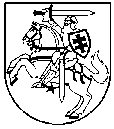 Kauno ANTANO SMETONOS gimnazijos
direktoriusKauno ANTANO SMETONOS gimnazijos
direktoriusSkelbiama apklausaNeskelbiama apklausa 21.1. Pirkimo būdo ypatumai21.1. Pirkimo būdo ypatumai21.1.1. Atliekama CVP IS priemonėmis, užpildant skelbimą apie pirkimą, vadovaujantis Viešųjų pirkimų tarnybos nustatyta tvarka.21.1.1. Atliekama apklausiant pasirinktą skaičių tiekėjų.21.1.2. Atliekama žodžiu (telefonu, tiesiogiai prekybos vietoje, vertinama internete tiekėjų skelbiama informacija apie prekių, paslaugų ar darbų kainą ir kitaip) arba raštu (CVP IS priemonėmis, elektroniniu paštu, paštu, faksu ar kitomis priemonėmis).21.1.3. Taisyklių 21.2.2, 21.2.4 ir 21.2.6 punktuose nurodytais atvejais apklausa turi būti vykdoma CVP IS priemonėmis. 21.2.	Atvejai, kada pirkimas gali būti atliekamas apklausos būdu21.2.	Atvejai, kada pirkimas gali būti atliekamas apklausos būdu21.2.1. Pirkimas skelbiamos apklausos būdu gali būti vykdomas visais atvejais (net kai Taisyklės leidžia rinktis paprastesnį pirkimo būdą (neskelbiamą apklausą raštu ar žodžiu)).21.2.1. jei numatoma pirkimo sutarties vertė yra mažesnė kaip 10 000 Eur (dešimt tūkstančių eurų) (be PVM);21.2.2. jei pirkime, apie kurį buvo skelbta, nebuvo gauta paraiškų ar pasiūlymų arba visos pateiktos paraiškos ar pasiūlymai yra netinkami, o pirminės pirkimo sąlygos iš esmės nekeičiamos;21.2.3. kai dėl įvykių, kurių gimnazija negalėjo iš anksto numatyti, būtina ypač skubiai įsigyti prekių, paslaugų ar darbų. Aplinkybės, kuriomis grindžiama ypatinga skuba, negali priklausyti nuo gimnazijos;21.2.4. kai paslaugos perkamos po projekto konkurso, apie kurį buvo skelbta CVP IS, jeigu pirkimo sutartis sudaroma pagal projekto konkurse nustatytas taisykles ir perkama iš projekto konkurso laimėtojo arba vieno iš jų. Pastaruoju atveju į apklausą kviečiami visi laimėtojai;21.2.5. jeigu prekes patiekti, paslaugas suteikti ar darbus atlikti gali tik konkretus tiekėjas dėl vienos iš šių priežasčių:a) pirkimo tikslas yra sukurti arba įsigyti unikalų meno kūrinį ar meninį atlikimą;b) konkurencijos nėra dėl techninių priežasčių; c) dėl išimtinių teisių, įskaitant intelektinės nuosavybės teises, apsaugos.Šio punkto b ir c papunkčiai gali būti taikomi tik tuo atveju, kai nėra pagrįstos alternatyvos ar pakaitalo ir konkurencijos nebuvimas nėra sukurtas gimnazijos, dirbtinai sugriežtinus pirkimo reikalavimus;21.2.6. jeigu perkamos prekės gaminamos tik mokslinių tyrimų, eksperimentų, studijų ar eksperimentinės plėtros tikslais ir jeigu tokiu pirkimu nesiekiama įsigyjamų prekių masine gamyba sustiprinti komercinio pajėgumo arba padengti mokslinių tyrimų ir eksperimentinės plėtros išlaidų;21.2.7. jeigu gimnazija pagal ankstesnę pirkimo sutartį iš kokio nors tiekėjo pirko prekių ir nustatė, kad iš jo verta pirkti papildomai, siekiant iš dalies pakeisti turimas prekes ar įrenginius arba padidinti turimų prekių ar įrenginių kiekį, kai, pakeitus tiekėją, gimnazijai reikėtų įsigyti medžiagų, turinčių kitokias technines charakteristikas, ir dėl to atsirastų nesuderinamumas arba per didelių techninių eksploatavimo ir priežiūros sunkumų. Tokių sutarčių, kaip ir pasikartojančių sutarčių, trukmė paprastai negali būti ilgesnė kaip 3 metai, skaičiuojant nuo pradinės pirkimo sutarties sudarymo momento;21.2.8. jeigu prekės kotiruojamos ir perkamos prekių biržoje;21.2.9. kai ypač palankiomis sąlygomis perkama iš tiekėjo, kuris yra likviduojamas, restruktūrizuojamas, bankrutuojantis, bankrutavęs ar su kreditoriais sudaręs taikos sutartį, arba tiekėjo atžvilgiu taikomos panašios procedūros pagal šalies, kurioje jis registruotas, teisės aktus;21.2.10. kai iš to paties tiekėjo perkamos naujos paslaugos ar darbai, panašūs į tuos, kurie buvo pirkti pagal pirminę pirkimo sutartį, kai yra visos šios sąlygos kartu: a) visi nauji pirkimai yra skirti tam pačiam projektui, dėl kurio buvo sudaryta pirminė pirkimo sutartis, vykdyti, o pagrindiniame projekte buvo numatyta galimų papildomų paslaugų ar darbų pirkimo apimtis ir sąlygos, kurioms esant bus perkama papildomai;b) pirminė pirkimo sutartis buvo sudaryta paskelbus apie pirkimą šiose Taisyklėse nustatyta tvarka, skelbime nurodžius apie galimybę pirkti papildomai ir atsižvelgus į papildomų pirkimų vertę;c) nauji pirkimai atliekami nuo pirminės pirkimo sutarties sudarymo momento praėjus ne ilgesniam kaip 3 metų laikotarpiui;21.2.11. jei perkamos prekės ir paslaugos naudojant reprezentacinėms išlaidoms skirtas lėšas;21.2.12. jei perkami muziejų eksponatai, archyvų ir bibliotekų dokumentai, prenumeruojami laikraščiai ir žurnalai;21.2.13. jei perkamos prekės iš valstybės rezervo;21.2.14. jei perkamos licencijos naudotis bibliotekiniais dokumentais ar duomenų (informacinėmis) bazėmis;21.2.15. jei perkamos teisėjų, prokurorų, profesinės karo tarnybos karių, perkančiosios organizacijos valstybės tarnautojų ir (arba) pagal darbo sutartį dirbančių darbuotojų mokymo ir konferencijų paslaugos;21.2.16. jei perkamos ekspertų komisijų, komitetų, tarybų narių, taip pat jų pasitelkiamų ekspertų, valstybės institucijų kontrolės veiklai reikalingų ekspertų teikiamos nematerialaus pobūdžio (intelektinės) paslaugos;21.2.17. jei perkamos mokslo ir studijų institucijų veiklos, mokslo, meninės veiklos, studijų, taip pat mokslo ir studijų institucijų paraiškų leidimui vykdyti studijas ir su studijomis susijusią veiklą gauti ekspertinio vertinimo paslaugos;21.2.18. jei perkamos prekės, gaminamos tik mokslinių tyrimų, eksperimentų, studijų ar eksperimentinės plėtros tikslais ir ženklinamos kaip išimtinai mokslo tikslams skirtos prekės;21.2.19. jei perkamos valstybės iždo funkcijoms vykdyti reikalingos finansinės, kredito reitingo nustatymo ir finansinės informacijos teikimo paslaugos;21.2.20. jei perkamos keleivių pervežimo, nakvynės ir kitos su tarnybine komandiruote susijusios paslaugos, kai jos įsigyjamos iš tiesioginio paslaugos teikėjo.21.3. Pirkimo eiga21.3. Pirkimo eiga21.3.1. Parengiami pirkimo dokumentai. Pirkimo dokumentai rengiami lietuvių kalba. Papildomai pirkimo dokumentai gali būti rengiami ir kitomis kalbomis. 21.3.2. Pirkimo dokumentai turi būti tikslūs, aiškūs, be dviprasmybių, kad tiekėjai galėtų pateikti pasiūlymus, o perkančioji organizacija nupirkti tai, ko reikia.21.3.3. Pirkimo dokumentuose turi būti:21.3.3.1. prekių, paslaugų ar darbų pavadinimas, kiekis (apimtis), su prekėmis teiktinų paslaugų pobūdis, prekių tiekimo, paslaugų teikimo ar darbų atlikimo terminai;21.3.3.2. techninė specifikacija;21.3.3.3. gimnazijos siūlomos šalims pasirašyti pirkimo sutarties sąlygos ir (arba) pirkimo sutarties projektas, jeigu jis yra parengtas, įskaitant šių Taisyklių 21.4.6 punkte nustatytą informaciją;21.3.3.4. jeigu ketinama sudaryti preliminariąją sutartį, pirkimo dokumentuose turi būti preliminariosios sutarties sąlygos ir (arba) preliminariosios sutarties projektas, jeigu jis yra parengtas. Preliminariosios sutarties sąlygose ar preliminariosios sutarties projekte turi būti numatyta preliminariosios sutarties vykdymo, pagrindinių sutarčių sudarymo ir kitos preliminariajai sutarčiai būdingos sąlygos; 21.3.3.5. pasiūlymų rengimo reikalavimai;21.3.3.6. jei taikoma – tiekėjų pašalinimo pagrindai, kvalifikacijos reikalavimai ir (arba) reikalaujami kokybės vadybos sistemos ir (arba) aplinkos apsaugos vadybos sistemos standartai (toliau – Reikalavimai tiekėjui);21.3.3.7. jei keliami šių Taisyklių 21.3.3.6. punkte nustatyti reikalavimai – atitiktį jiems patvirtinančių dokumentų sąrašas ir informacija, ar pirkime bus naudojamas Europos bendrasis viešojo pirkimo dokumentas (toliau – EBVPD), vadovaujantis Viešųjų pirkimų įstatymo 50 straipsnio nuostatomis. Jei EBVPD nenaudojamas, turi būti nurodoma, ar visų tiekėjų bus prašoma iškart pateikti dokumentus, patvirtinančius tiekėjo atitiktį keliamiems Reikalavimams tiekėjui, vadovaujantis Viešųjų pirkimų įstatymo 51 straipsnio nuostatomis, ar jų bus prašoma tik iš laimėtojo. Jei pateikti dokumentus, patvirtinančius tiekėjo atitiktį keliamiems Reikalavimams tiekėjui, bus prašoma tik iš laimėtojo, nustatomas reikalavimas pateikti laisvos formos deklaraciją dėl atitikties keliamiems Reikalavimams tiekėjui;21.3.3.8. informacija, kaip turi būti apskaičiuota ir išreikšta pasiūlymuose nurodoma kaina ar sąnaudos. Į kainą ar sąnaudas turi būti įskaičiuoti visi mokesčiai;21.3.3.9. reikalavimas tiekėjams nurodyti, kokiai pirkimo daliai ir kokie subtiekėjai (jeigu jie žinomi) pasitelkiami;21.3.3.10. informacija, kad tiekėjas privalo nurodyti, kuri informacija, vadovaujantis Viešųjų pirkimų įstatymo 20 straipsniu, yra konfidenciali;21.3.3.11.informacija apie pasiūlymų pateikimo termino pabaigą, pateikimo vietą ir būdą;21.3.3.12. informacija apie galimybę šifruoti teikiamus pasiūlymus;21.3.3.13. jei pasiūlymai teikiami CVP IS priemonėmis – informacija, kad susipažinimo su pasiūlymais procedūroje tiekėjai ar jų įgalioti atstovai nedalyvauja;21.3.3.14. pasiūlymų vertinimo kriterijai ir sąlygos. Gimnazija ekonomiškai naudingiausią pasiūlymą išrenka vadovaudamasi Viešųjų pirkimų įstatymo 55 straipsnio 1 dalyje ir 3 – 7 dalyse nustatytais reikalavimais;21.3.3.15. informacija, ar pirkimo metu bus deramasi arba kokiais atvejais bus deramasi, derybų sąlygos bei tvarka ir ar bus prašoma pateikti galutinius pasiūlymus;21.3.3.16. būdai, kuriais tiekėjai gali prašyti pirkimo dokumentų paaiškinimų ir tokių prašymų pateikimo terminas, informacija, ar gimnazija ketina rengti susitikimą su tiekėjais dėl pirkimo dokumentų paaiškinimo, taip pat būdai, kuriais gimnazija savo iniciatyva gali paaiškinti (patikslinti) pirkimo dokumentus;21.3.3.17. pirkimo organizatoriaus arba Komisijos narių (vieno ar kelių), kurie įgalioti palaikyti tiesioginį ryšį su tiekėjais ir gauti iš jų (ne tarpininkų) pranešimus, susijusius su pirkimų procedūromis, vardai, pavardės, kontaktinė informacija;21.3.3.18. kita informacija, nurodyta Viešųjų pirkimų įstatymo 35 straipsnyje, pirkimo dokumentuose pateikiama pagal poreikį, atsižvelgiant į pirkimo objekto specifiką.21.3.4. Nustatomas pasiūlymų pateikimo terminas. Jis nustatomas toks, kad tiekėjui pakaktų laiko parengti pasiūlymą pagal nustatytus reikalavimus. Minimalus pasiūlymų pateikimo terminas – 3 darbo dienos nuo skelbimo paskelbimo CVP IS dienos. Nustatant pasiūlymo pateikimo terminą, turi būti atsižvelgiama į laiką, reikalingą Viešųjų pirkimų tarnybai skelbimui paskelbti (1 darbo diena).21.3.5. Paskelbiamas skelbimas apie pirkimą Viešųjų pirkimų tarnybos nustatyta tvarka.21.3.6.  Jei gauta paklausimų dėl pirkimo dokumentų, teikiami pirkimo dokumentų paaiškinimai ar patikslinimai. Paaiškinimai ar patikslinimai, kol nėra pasibaigęs pasiūlymų pateikimo terminas, gali būti teikiami ir gimnazijos iniciatyva. Tiekėjai pasiūlymus dėl pirkimo dokumentų patikslinimų gali pateikti ne vėliau kaip likus 2 darbo dienoms iki pasiūlymų pateikimo termino pabaigos.21.3.7. Paaiškinimai ar patikslinimai skelbiami CVP IS priemonėmis ir siunčiami užklausą pateikusiam bei visiems prie pirkimo prisijungusiems tiekėjams. Jei paaiškinimai ar patikslinimai teikiami gimnazijos iniciatyva, jų paskelbimas CVP IS priemonėmis laikomas pakankamu. Paaiškinimai ar patikslinimai turi būti pateikiami likus ne mažiau kaip 1 darbo dienai iki pasiūlymų pateikimo termino pabaigos. Jei gimnazija paaiškinimų ar patikslinimų nepateikia per nurodytą terminą, pasiūlymų pateikimo terminas nukeliamas ne trumpesniam laikui nei tas, kiek vėluojama pateikti paaiškinimus ar patikslinimus.21.3.8. Jei pateikti paaiškinimai ar patikslinimai iš esmės keičia pirkimo dokumentuose nustatytus pirkimo objektui keliamus reikalavimus, Reikalavimus tiekėjui ar pasiūlymų rengimo reikalavimus, pasiūlymų pateikimo terminas skaičiuojamas iš naujo nuo paaiškinimų ar patikslinimų paskelbimo CVP IS priemonėmis dienos. Įvykus pirmiau nurodytiems pokyčiams, informacija apie atliktus pakeitimus siunčiama visiems prie pirkimo prisijungusiems tiekėjams ir paskelbiama prie pirkimo dokumentų.21.3.9. Jeigu rengiami susitikimai su tiekėjais dėl pirkimo dokumentų, tai daroma su kiekvienu tiekėju individualiai. Surašomas tokio susitikimo protokolas, jame fiksuojami visi susitikimo metu pateikti klausimai dėl pirkimo dokumentų ir atsakymai į juos. Parengtas susitikimo protokolo išrašas pateikiamas tomis pat priemonėmis ir būdu, kuriais pateikti pirkimo dokumentai. Protokolo išraše negali būti atskleidžiama informacija apie susitikimo dalyvius.21.3.10. Jei gauta pretenzijų – į jas atsakoma Viešųjų pirkimų įstatymo 102 straipsnyje nurodyta tvarka ir terminais, įvertinant, ar dėl pateikto atsakymo į pretenziją būtini pirkimo dokumentų patikslinimai. Jei taip, jie teikiami 21.3.7. – 21.3.8. punktuose nustatyta tvarka ir terminais.21.3.11. Susipažįstama su pasiūlymais: suėjus pasiūlymų pateikimo terminui, atveriami CVP IS priemonėmis pateikti pasiūlymai, vadovaujantis Viešųjų pirkimų įstatymo 44 str. nuostatomis. 21.3.12. Įvertinami gauti pasiūlymai:21.3.12.1. jei pirkimo dokumentuose buvo nustatyti Reikalavimai tiekėjui ir nereikalauta EBVPD, o prašyta pateikti atitiktį keliamiems Reikalavimams tiekėjui patvirtinančius dokumentus pagal Viešųjų pirkimų įstatymo 51 straipsnį, patikrinama, ar pagal pateiktuose dokumentuose nurodytą informaciją tiekėjas atitinka keliamus reikalavimus;21.3.12.2. jei pirkimo dokumentuose buvo nustatyti Reikalavimai tiekėjui ir reikalauta EBVPD ar laisvos formos deklaracijos dėl atitikties keliamiems Reikalavimams tiekėjui, įvertinama tiekėjo pateiktame dokumente nurodoma informacija ir priimamas sprendimas dėl kiekvieno pasiūlymą pateikusio tiekėjo atitikties Reikalavimams tiekėjui;21.3.12.3. tiekėjai informuojami apie patikrinimo rezultatus. Teisę dalyvauti tolesnėse pirkimo procedūrose turi keliamus reikalavimus atitinkantys tiekėjai. Jei tiekėjas šalinamas iš pirkimo, tiekėjui nurodomas jo pašalinimo pagrindas;21.3.12.4. jei tiekėjas nebuvo pašalintas – vertinama, ar jo siūlomas pirkimo objektas atitinka nustatytus reikalavimus;21.3.12.5. jei pirkime nebus deramasi - įvertinama, ar pasiūlyme nurodoma kaina nėra per didelė ir gimnazijai nepriimtina. Jei tiekėjo pasiūlyme nurodoma prekių, paslaugų ar darbų, ar jų sudedamųjų dalių kaina ar sąnaudos atrodo neįprastai mažos, prašoma pagrįsti neįprastai mažą kainą ar sąnaudas Viešųjų pirkimų įstatymo 57 straipsnio 2 – 3 dalyse nustatyta tvarka. Toliau vykdoma 21.3.13 punkte nurodyta procedūra;21.3.12.6. jei pirkimo dokumentuose buvo numatyta, kad pirkimo metu bus deramasi, vykdomos derybos, siekiant geriausio pirkimo dokumentuose nurodytus gimnazijos poreikius atitinkančio rezultato ir laikantis toliau nurodytų sąlygų:a) visiems tiekėjams taikomi vienodi reikalavimai, suteikiamos vienodos galimybės ir pateikiama vienoda informacija – teikdama informaciją, gimnazija neturi diskriminuoti tiekėjų;b) tretiesiems asmenims ir derybose dalyvaujantiems tiekėjams negali būti atskleidžiama jokia derybų metu iš tiekėjo gauta informacija, taip pat informacija apie derybų metu pasiektus susitarimus;c) negalima derėtis dėl Reikalavimų tiekėjui, pasiūlymo vertinimo kriterijų ir vertinimo tvarkos. Gimnazija gali nusimatyti ir daugiau aspektų, dėl kurių nesiderama;21.3.12.7. informacija apie derybų metu gautus pasiūlymus ir pasiektus susitarimus fiksuojama protokole, kuriame atsispindi derybų eiga ir pasiekti susitarimai. Jei derybos vyksta surengus tam skirtą susitikimą, protokolą pasirašo derybose dalyvavę Komisijos nariai arba pirkimo organizatorius ir tiekėjas, su kuriuo derėtasi, arba jo įgaliotas atstovas. Jei derybos vyksta CVP IS priemonėmis, pasirašyti šalių pasiektų susitarimų nereikalaujama, šalių pasiekto susitarimo patvirtinimas CVP IS priemonėmis laikomas pakankamu. Jei tai buvo numatyta pirkimo dokumentuose – tiekėjai kviečiami pateikti galutinius pasiūlymus;21.3.12.8. įvertinama, ar derybų metu pasiūlyta ar galutiniame pasiūlyme nurodoma kaina nėra per didelė ir perkančiajai organizacijai nepriimtina. Jei derybų metu pasiūlyta ar galutiniame pasiūlyme nurodoma prekių, paslaugų ar darbų, ar jų sudedamųjų dalių kaina ar sąnaudos atrodo neįprastai mažos, prašoma pagrįsti neįprastai mažą kainą ar sąnaudas Viešųjų pirkimų įstatymo 57 straipsnio 2 – 3 dalyse nustatyta tvarka;21.3.12.9. jei tiekėjas pateikė netikslius, neišsamius ar klaidingus dokumentus ar duomenis apie atitiktį pirkimo dokumentų reikalavimams arba šių dokumentų ar duomenų trūksta, gimnazija, nepažeisdama lygiateisiškumo ir skaidrumo principų prašo tiekėją šiuos dokumentus ar duomenis patikslinti, papildyti arba paaiškinti per jos nustatytą protingą terminą, vadovaudamasi Viešųjų pirkimų įstatymo 45 straipsnio 3 dalies ir 55 straipsnio 9 dalies nuostatomis.21.3.13. Sudaroma pasiūlymų eilė. Į pasiūlymų eilę įtraukiami tie tiekėjai, kurių pasiūlymai atitiko pirkimo dokumentuose nustatytus reikalavimus. Pasiūlymų eilė sudaroma ekonominio naudingumo mažėjimo tvarka. Jei kelių tiekėjų pasiūlymų ekonominis naudingumas yra vienodas, sudarant pasiūlymų eilę, pirmesnis įrašomas tiekėjas, kurio pasiūlymas pateiktas anksčiausiai. Eilė nesudaroma, jei pasiūlymą pateikė ar, pirkimo procedūrų metu atmetus kitus pasiūlymus, liko vienas tiekėjas.21.3.14. Laimėtoju gali būti pasirenkamas tik toks tiekėjas, kurio pasiūlymas atitinka pirkimo dokumentuose nustatytus reikalavimus ir tiekėjo siūloma kaina nėra per didelė ir gimnazijai nepriimtina.21.3.15. Jei pirkime naudotas EBVPD ar prašyta pateikti laisvos formos deklaraciją dėl tiekėjo atitikties Reikalavimams tiekėjui, kreipiamasi į tiekėją, kurio pasiūlymas gali būti pripažintas laimėjusiu, reikalaujant pateikti EBVPD nurodytą  informaciją ar laisvos formos deklaracijoje nurodomą atitiktį keliamiems Reikalavimams tiekėjui patvirtinančius dokumentus, vadovaujantis Viešųjų pirkimų įstatymo 51 straipsnio reikalavimais. Tiekėjo pateikta informacija patikslinama, papildoma arba paaiškinama pagal Viešųjų pirkimų įstatymo 45 straipsnio 3 dalyje nustatytus reikalavimus. Jei šių dokumentų tiekėjas pateikti negali, jis šalinamas iš pirkimo. Jei buvo sudaroma pasiūlymų eilė – kreipiamasi į tiekėją, kurio pasiūlymas yra sekantis eilėje. Jei pateikti dokumentai patvirtina EBVPD nurodytą informaciją ar laisvos formos deklaracijoje nurodomą atitiktį keliamiems Reikalavimams tiekėjui, tiekėjo pasiūlymas skelbiamas pirkimo laimėtoju. Suinteresuotieji dalyviai ne vėliau kaip per 5 darbo dienas nuo sprendimo priėmimo raštu informuojami apie procedūros rezultatus, vadovaujantis Viešųjų pirkimų įstatymo 58 straipsnio 1 dalies reikalavimais, išskyrus atvejus, kai pirkimo sutartis sudaroma žodžiu. Tiekėjas, kurio pasiūlymas nustatytas laimėjęs, kviečiamas sudaryti pirkimo ar preliminariosios sutarties.21.3.16. Jei pirkime EBVPD nenaudotas ir prašyta pateikti atitiktį keliamiems Reikalavimams tiekėjui patvirtinančius dokumentus – pirmasis pasiūlymų eilėje esantis tiekėjas (o jeigu ji nesudaroma – vienintelis pasiūlymą pateikęs ar vienintelis likęs nepašalintas tiekėjas) skelbiamas pirkimo laimėtoju, suinteresuotieji dalyviai ne vėliau kaip per 5 darbo dienas nuo sprendimo priėmimo raštu informuojami apie procedūros rezultatus, vadovaujantis Viešųjų pirkimų įstatymo 58 straipsnio 1 dalies reikalavimais, išskyrus atvejus, kai pirkimo sutartis sudaroma žodžiu. Tiekėjas, kurio pasiūlymas nustatytas laimėjęs, kviečiamas sudaryti pirkimo ar preliminariosios sutarties.21.3.17. Jeigu tiekėjas, kuriam buvo pasiūlyta sudaryti pirkimo sutartį ar preliminariąją sutartį, raštu atsisako ją sudaryti arba nepateikia pirkimo dokumentuose nustatyto pirkimo sutarties įvykdymo užtikrinimą patvirtinančio dokumento (jei jo buvo prašoma), arba iki gimnazijos nurodyto laiko nepasirašo pirkimo sutarties ar preliminariosios sutarties, ar atsisako sudaryti pirkimo sutartį ar preliminariąją sutartį Viešųjų pirkimų įstatyme ir pirkimo dokumentuose nustatytomis sąlygomis, laikoma, kad jis atsisakė sudaryti pirkimo sutartį ar preliminariąją sutartį. Tuo atveju gimnazija siūlo sudaryti pirkimo sutartį ar preliminariąją sutartį tiekėjui, kurio pasiūlymas pagal nustatytą pasiūlymų eilę yra pirmas po tiekėjo, atsisakiusio sudaryti pirkimo sutartį ar preliminariąją sutartį, jeigu tenkinamos Viešųjų pirkimų įstatymo 45 straipsnio 1 dalyje išdėstytos sąlygos.21.3.18. Jei priimamas sprendimas nesudaryti pirkimo sutarties ar preliminariosios sutarties arba pradėti pirkimą iš naujo – suinteresuotieji dalyviai apie tai informuojami, nurodant tokio sprendimo priežastis.21.3.1. Pirkimo dokumentai rengiami šių Taisyklių 21.2.2. ir 21.2.4. punktuose nustatytais atvejais. Kitais atvejais pirkimo dokumentai gali būti nerengiami, o jei nusprendžiama juos rengti, jų reikalavimai nustatomi gimnazijos nuožiūra. 21.3.2. Pirkimo dokumentai turi būti tikslūs, aiškūs, be dviprasmybių, kad tiekėjai galėtų pateikti pasiūlymus, o gimnazija nupirkti tai, ko reikia.21.3.3. Kreipiamasi į tiekėją (-us) žodžiu ar raštu. Jei kreipiamasi raštu – nurodomas pasiūlymų pateikimo terminas. Jis nustatomas toks, kad tiekėjui pakaktų laiko parengti pasiūlymą.21.3.4. Susipažinimo su pateiktais pasiūlymais procedūra gali nevykti – tokiu atveju patikrinama, ar tiekėjo siūlomas pirkimo objektas atitinka gimnazijos poreikius ir ar tiekėjo siūloma kaina nėra per didelė ir gimnazijai nepriimtina. 21.3.5. Gimnazija gali nevertinti viso tiekėjo pasiūlymo, jeigu patikrinusi jo dalį nustato, kad pasiūlymas, vadovaujantis jam nustatytais reikalavimais, turi būti atmetamas.21.3.6. Jei buvo numatyta, kad pirkimo metu bus deramasi – vykdomos derybos.21.3.7. Priimamas sprendimas dėl laimėtojo:21.3.7.1. Laimėtoju gali būti pasirenkamas tik toks tiekėjas, kurio pasiūlymas atitinka gimnazijos poreikius (jei buvo rengiami pirkimo dokumentai – juose nustatytus reikalavimus) ir tiekėjo siūloma kaina nėra per didelė ir gimnazijai nepriimtina;21.3.7.2. Jei buvo apklausti keli tiekėjai, laimėtoju išrenkamas tas, kurio pasiūlymas geriausiai tenkina gimnazijos poreikius (jei buvo rengiami pirkimo dokumentai – juose nustatytus reikalavimus)  ir tiekėjo siūloma kaina nėra per didelė ir gimnazijai nepriimtina.21.3.8. Suinteresuotieji dalyviai ne vėliau kaip per 5 darbo dienas nuo sprendimo priėmimo raštu informuojami apie procedūros rezultatus, vadovaujantis Viešųjų pirkimų įstatymo 58 straipsnio 1 dalies reikalavimais, išskyrus atvejus, kai pirkimo sutartis sudaroma žodžiu. 21.3.9. Su tiekėju, kurio pasiūlymas nustatytas laimėjęs, sudaroma pirkimo ar preliminarioji sutartis. 21.4. Pirkimo sutarties sudarymas21.4. Pirkimo sutarties sudarymas21.4.1. Sudaromoje pirkimo sutartyje turi būti nustatomas ne ilgesnis kaip 3 metų nuo sutarties sudarymo prekių tiekimo, paslaugų teikimo, darbų atlikimo laikotarpis, išskyrus pagrįstus atvejus, kai, atsižvelgiant į perkamo objekto ypatybes ir siekiant racionalaus lėšų panaudojimo, būtina šį laikotarpį pailginti. Ilgesnis prekių tiekimo, paslaugų teikimo, darbų atlikimo laikotarpis nustatomas vadovaujantis Viešųjų pirkimų įstatymo 86 straipsnio 5 dalies nuostatomis.21.4.2. Preliminarioji sutartis negali būti sudaryta ilgesniam kaip 4 metų laikotarpiui, išskyrus pagrįstus, su pirkimo objektu susijusius atvejus, kurie nurodomi skelbime apie pirkimą arba kvietime tiekėjams. Pirkimo sutartis preliminariosios sutarties pagrindu gali būti sudaryta ne vėliau kaip iki preliminariosios sutarties galiojimo termino pabaigos, tačiau pati pirkimo sutartis gali galioti ir ilgiau.21.4.3. Sutartis sudaroma raštu. Žodžiu ji gali būti sudaroma tik tada, kai pirkimo sutarties vertė yra mažesnė kaip 3 000 Eur (trys tūkstančiai eurų) (be PVM).21.4.4. Laimėjusio tiekėjo pasiūlymas, sudaryta pirkimo sutartis, preliminarioji sutartis ir šių sutarčių pakeitimai, išskyrus informaciją, kurios atskleidimas prieštarautų informacijos ir duomenų apsaugą reguliuojantiems teisės aktams arba visuomenės interesams, pažeistų teisėtus konkretaus tiekėjo komercinius interesus arba turėtų neigiamą poveikį tiekėjų konkurencijai, ne vėliau kaip per 15 dienų nuo pirkimo sutarties ar preliminariosios sutarties sudarymo ar jų pakeitimo, bet ne vėliau kaip iki pirmojo mokėjimo pagal jį pradžios Viešųjų pirkimų tarnybos nustatyta tvarka turi būti paskelbti CVP IS.21.4.5. Šių Taisyklių 21.4.4 punkte nustatytas reikalavimas netaikomas pirkimams, kai pasiūlymas pateikiamas žodžiu arba pirkimo sutartis sudaroma žodžiu, taip pat pirkimams, atliekamiems neskelbiamos apklausos būdu šių Taisyklių 21.2.5 punkto b ir c papunkčiuose ir 21.2.15 – 21.2.17 punktuose nustatytais atvejais, jeigu jų metu laimėjusiu tiekėju nustatomas fizinis asmuo, esant šių Taisyklių 21.2.5 punkto a papunktyje nustatytai sąlygai, taip pat laimėjusio tiekėjo pasiūlymo, pirkimo sutarties ar preliminariosios sutarties dalims, kai nėra techninių galimybių tokiu būdu paskelbti informacijos. Tokiu atveju gimnazija turi sudaryti galimybę susipažinti su nepaskelbtomis laimėjusio tiekėjo pasiūlymo, pirkimo sutarties ar preliminariosios sutarties dalimis.21.4.6. Kai pirkimo sutartis sudaroma raštu, joje turi būti nurodoma:21.4.6.1. perkamos prekės, paslaugos ar darbai, preliminarus, o jeigu įmanoma – tikslus jų kiekis (apimtis);21.4.6.2. kainodaros taisyklės;21.4.6.3. mokėjimo tvarka. Mokėjimo laikotarpiai turi atitikti Lietuvos Respublikos mokėjimų, atliekamų pagal komercines sutartis, vėlavimo prevencijos įstatymo 5 straipsnyje nustatytus reikalavimus;21.4.6.4. sutarties prievolių įvykdymo terminai;21.4.6.5. sutarties peržiūros sąlygos ar pasirinkimo galimybės, jeigu tai numatoma;21.4.6.6. subtiekėjai, jeigu vykdant pirkimo sutartį jie pasitelkiami, ir jų keitimo tvarka;21.4.6.7. informacija, kad jeigu tiekėjo kvalifikacija dėl teisės verstis atitinkama veikla nebuvo tikrinama arba tikrinama ne visa apimtimi, tiekėjas gimnazijai įsipareigoja, kad pirkimo sutartį vykdys tik tokią teisę turintys asmenys.Kita informacija, nurodyta Viešųjų pirkimų įstatymo 87 straipsnyje, pirkimo sutartyje pateikiama pagal poreikį, atsižvelgiant į pirkimo objekto specifiką.21.4.7. Pasirašant ar nutraukiant pirkimo sutartį, preliminariąją sutartį, vykdant ir keičiant pirkimo sutartį, perkančiosios organizacijos ir tiekėjo bendravimas bei keitimasis informacija gali vykti ne CVP IS priemonėmis. Vykdant pirkimo sutartį, pridėtinės vertės mokesčio sąskaitos faktūros, sąskaitos faktūros, kreditiniai ir debetiniai dokumentai bei avansinės sąskaitos turi būti teikiami naudojantis informacinės sistemos „E. sąskaita“ priemonėmis, išskyrus Viešųjų pirkimų įstatymo 22 straipsnio 12 dalyje nustatytus atvejus ir kai pirkimo sutartis sudaroma žodžiu.21.4.8. Pirkimo sutartis ar preliminarioji sutartis keičiama vadovaujantis Viešųjų pirkimų įstatymo 89 straipsnio Kita informacija, nurodyta Viešųjų pirkimų įstatymo 87 straipsnyje, pirkimo sutartyje pateikiama pagal poreikį, atsižvelgiant į pirkimo objekto specifiką.21.4.7. Pasirašant ar nutraukiant pirkimo sutartį, preliminariąją sutartį, vykdant ir keičiant pirkimo sutartį, perkančiosios organizacijos ir tiekėjo bendravimas bei keitimasis informacija gali vykti ne CVP IS priemonėmis. Vykdant pirkimo sutartį, pridėtinės vertės mokesčio sąskaitos faktūros, sąskaitos faktūros, kreditiniai ir debetiniai dokumentai bei avansinės sąskaitos turi būti teikiami naudojantis informacinės sistemos „E. sąskaita“ priemonėmis, išskyrus Viešųjų pirkimų įstatymo 22 straipsnio 12 dalyje nustatytus atvejus ir kai pirkimo sutartis sudaroma žodžiu.21.4.8. Pirkimo sutartis ar preliminarioji sutartis keičiama vadovaujantis Viešųjų pirkimų įstatymo 89 straipsnio nuostatomis.21.4.1. Sudaromoje pirkimo sutartyje turi būti nustatomas ne ilgesnis kaip 3 metų nuo sutarties sudarymo prekių tiekimo, paslaugų teikimo, darbų atlikimo laikotarpis, išskyrus pagrįstus atvejus, kai, atsižvelgiant į perkamo objekto ypatybes ir siekiant racionalaus lėšų panaudojimo, būtina šį laikotarpį pailginti. Ilgesnis prekių tiekimo, paslaugų teikimo, darbų atlikimo laikotarpis nustatomas vadovaujantis Viešųjų pirkimų įstatymo 86 straipsnio 5 dalies nuostatomis.21.4.2. Preliminarioji sutartis negali būti sudaryta ilgesniam kaip 4 metų laikotarpiui, išskyrus pagrįstus, su pirkimo objektu susijusius atvejus, kurie nurodomi skelbime apie pirkimą arba kvietime tiekėjams. Pirkimo sutartis preliminariosios sutarties pagrindu gali būti sudaryta ne vėliau kaip iki preliminariosios sutarties galiojimo termino pabaigos, tačiau pati pirkimo sutartis gali galioti ir ilgiau.21.4.3. Sutartis sudaroma raštu. Žodžiu ji gali būti sudaroma tik tada, kai pirkimo sutarties vertė yra mažesnė kaip 3 000 Eur (trys tūkstančiai eurų) (be PVM).21.4.4. Laimėjusio tiekėjo pasiūlymas, sudaryta pirkimo sutartis, preliminarioji sutartis ir šių sutarčių pakeitimai, išskyrus informaciją, kurios atskleidimas prieštarautų informacijos ir duomenų apsaugą reguliuojantiems teisės aktams arba visuomenės interesams, pažeistų teisėtus konkretaus tiekėjo komercinius interesus arba turėtų neigiamą poveikį tiekėjų konkurencijai, ne vėliau kaip per 15 dienų nuo pirkimo sutarties ar preliminariosios sutarties sudarymo ar jų pakeitimo, bet ne vėliau kaip iki pirmojo mokėjimo pagal jį pradžios Viešųjų pirkimų tarnybos nustatyta tvarka turi būti paskelbti CVP IS.21.4.5. Šių Taisyklių 21.4.4 punkte nustatytas reikalavimas netaikomas pirkimams, kai pasiūlymas pateikiamas žodžiu arba pirkimo sutartis sudaroma žodžiu, taip pat pirkimams, atliekamiems neskelbiamos apklausos būdu šių Taisyklių 21.2.5 punkto b ir c papunkčiuose ir 21.2.15 – 21.2.17 punktuose nustatytais atvejais, jeigu jų metu laimėjusiu tiekėju nustatomas fizinis asmuo, esant šių Taisyklių 21.2.5 punkto a papunktyje nustatytai sąlygai, taip pat laimėjusio tiekėjo pasiūlymo, pirkimo sutarties ar preliminariosios sutarties dalims, kai nėra techninių galimybių tokiu būdu paskelbti informacijos. Tokiu atveju gimnazija turi sudaryti galimybę susipažinti su nepaskelbtomis laimėjusio tiekėjo pasiūlymo, pirkimo sutarties ar preliminariosios sutarties dalimis.21.4.6. Kai pirkimo sutartis sudaroma raštu, joje turi būti nurodoma:21.4.6.1. perkamos prekės, paslaugos ar darbai, preliminarus, o jeigu įmanoma – tikslus jų kiekis (apimtis);21.4.6.2. kainodaros taisyklės;21.4.6.3. mokėjimo tvarka. Mokėjimo laikotarpiai turi atitikti Lietuvos Respublikos mokėjimų, atliekamų pagal komercines sutartis, vėlavimo prevencijos įstatymo 5 straipsnyje nustatytus reikalavimus;21.4.6.4. sutarties prievolių įvykdymo terminai;21.4.6.5. sutarties peržiūros sąlygos ar pasirinkimo galimybės, jeigu tai numatoma;21.4.6.6. subtiekėjai, jeigu vykdant pirkimo sutartį jie pasitelkiami, ir jų keitimo tvarka;21.4.6.7. informacija, kad jeigu tiekėjo kvalifikacija dėl teisės verstis atitinkama veikla nebuvo tikrinama arba tikrinama ne visa apimtimi, tiekėjas gimnazijai įsipareigoja, kad pirkimo sutartį vykdys tik tokią teisę turintys asmenys.Kita informacija, nurodyta Viešųjų pirkimų įstatymo 87 straipsnyje, pirkimo sutartyje pateikiama pagal poreikį, atsižvelgiant į pirkimo objekto specifiką.21.4.7. Pasirašant ar nutraukiant pirkimo sutartį, preliminariąją sutartį, vykdant ir keičiant pirkimo sutartį, perkančiosios organizacijos ir tiekėjo bendravimas bei keitimasis informacija gali vykti ne CVP IS priemonėmis. Vykdant pirkimo sutartį, pridėtinės vertės mokesčio sąskaitos faktūros, sąskaitos faktūros, kreditiniai ir debetiniai dokumentai bei avansinės sąskaitos turi būti teikiami naudojantis informacinės sistemos „E. sąskaita“ priemonėmis, išskyrus Viešųjų pirkimų įstatymo 22 straipsnio 12 dalyje nustatytus atvejus ir kai pirkimo sutartis sudaroma žodžiu.21.4.8. Pirkimo sutartis ar preliminarioji sutartis keičiama vadovaujantis Viešųjų pirkimų įstatymo 89 straipsnio Kita informacija, nurodyta Viešųjų pirkimų įstatymo 87 straipsnyje, pirkimo sutartyje pateikiama pagal poreikį, atsižvelgiant į pirkimo objekto specifiką.21.4.7. Pasirašant ar nutraukiant pirkimo sutartį, preliminariąją sutartį, vykdant ir keičiant pirkimo sutartį, perkančiosios organizacijos ir tiekėjo bendravimas bei keitimasis informacija gali vykti ne CVP IS priemonėmis. Vykdant pirkimo sutartį, pridėtinės vertės mokesčio sąskaitos faktūros, sąskaitos faktūros, kreditiniai ir debetiniai dokumentai bei avansinės sąskaitos turi būti teikiami naudojantis informacinės sistemos „E. sąskaita“ priemonėmis, išskyrus Viešųjų pirkimų įstatymo 22 straipsnio 12 dalyje nustatytus atvejus ir kai pirkimo sutartis sudaroma žodžiu.21.4.8. Pirkimo sutartis ar preliminarioji sutartis keičiama vadovaujantis Viešųjų pirkimų įstatymo 89 straipsnio nuostatomis.